習題一3.4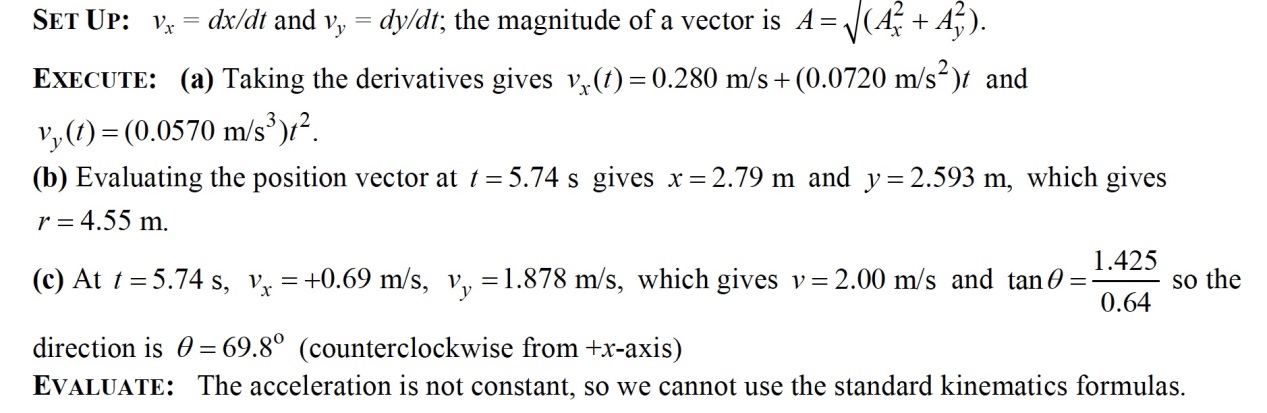 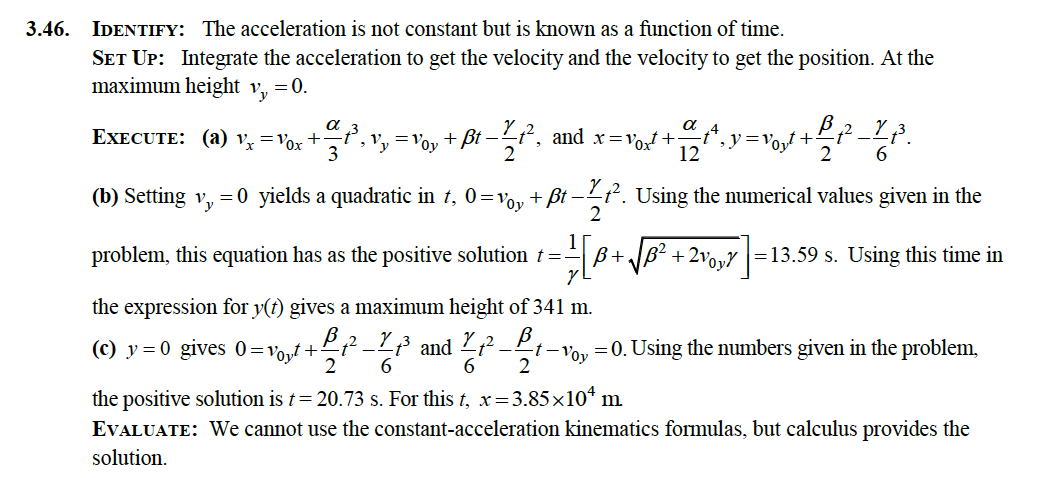 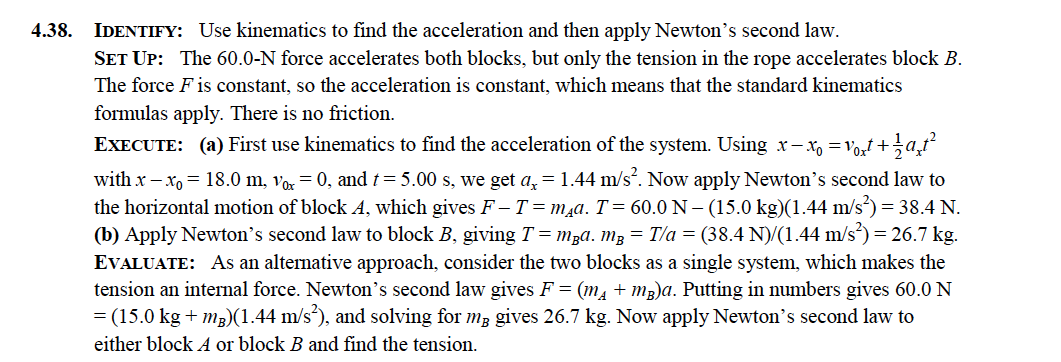 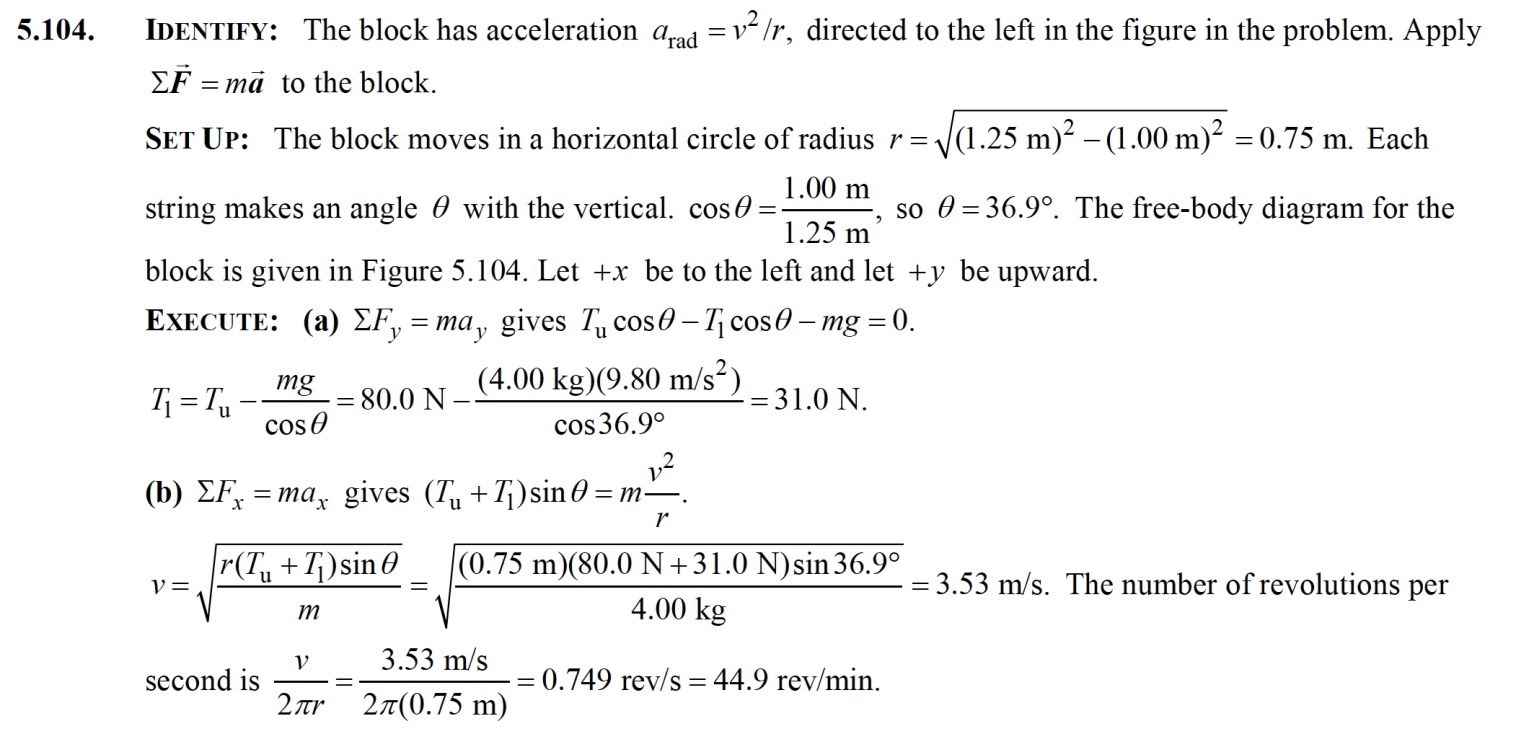 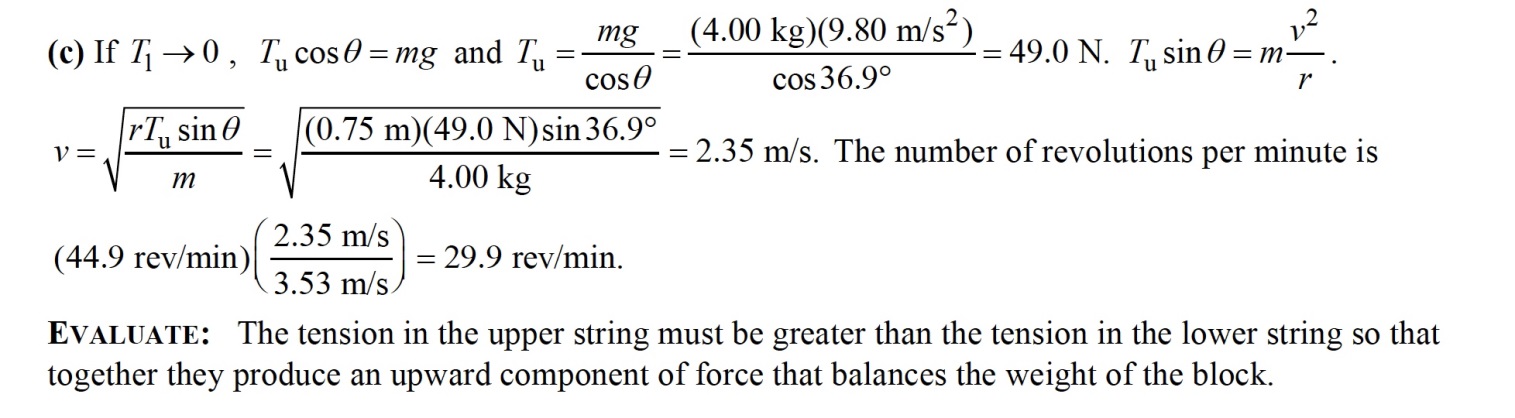 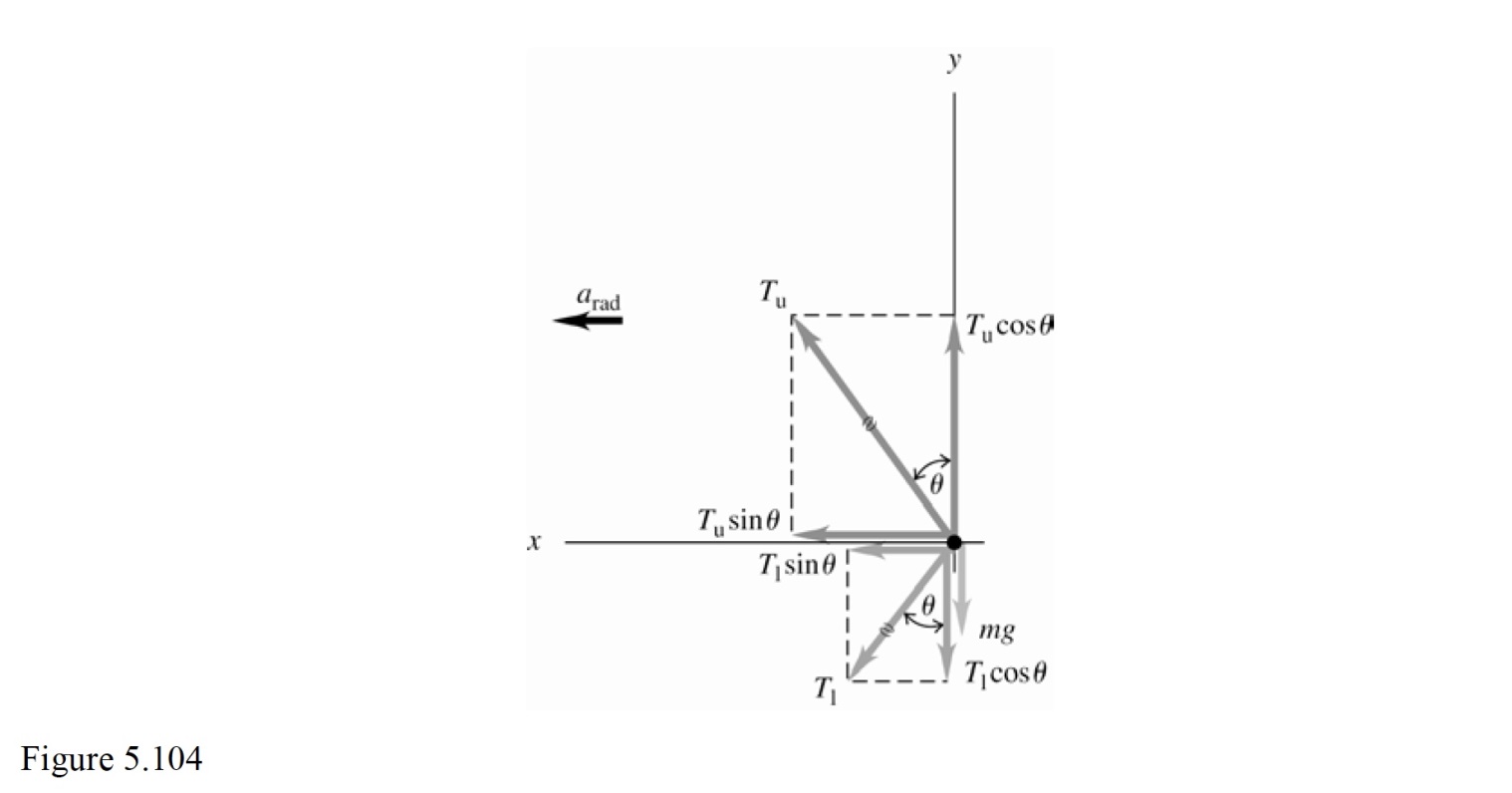 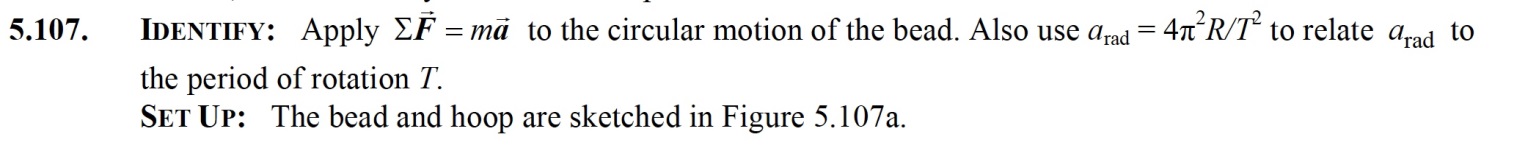 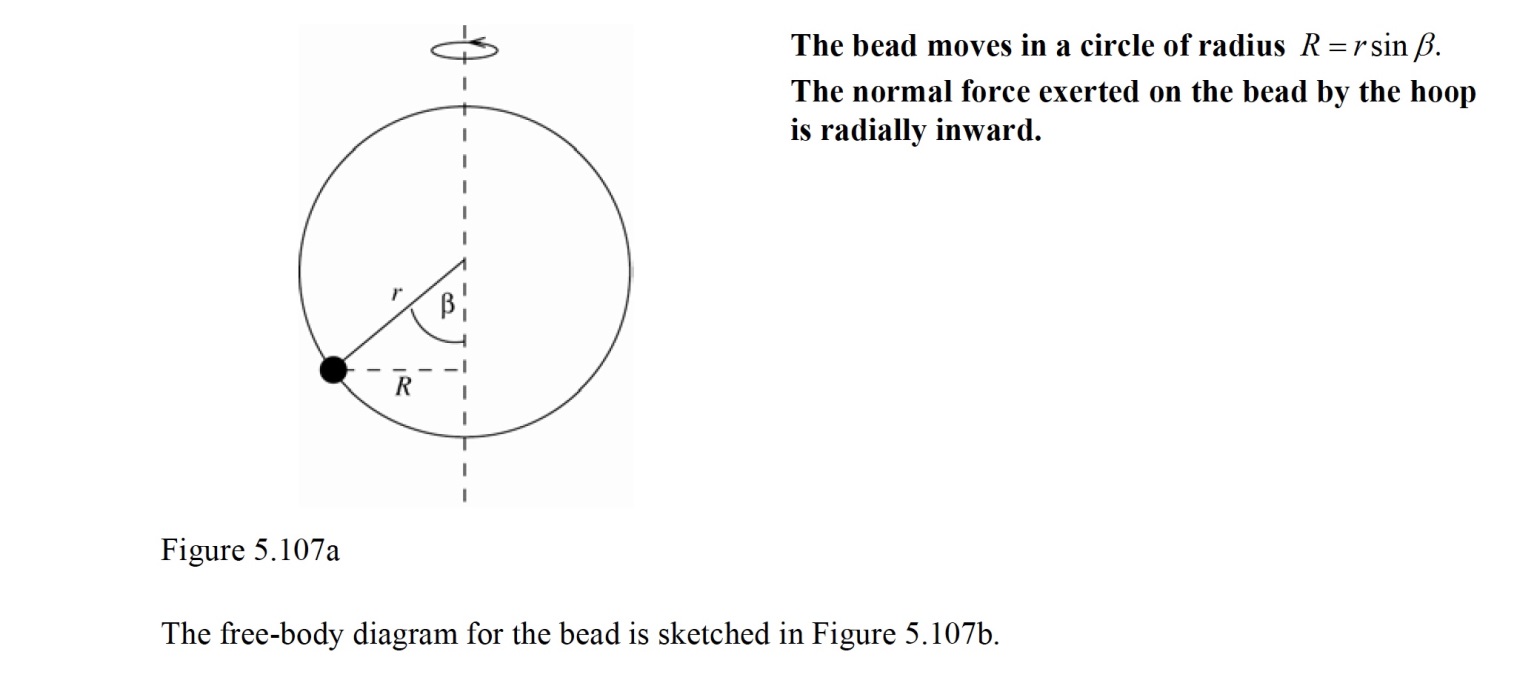 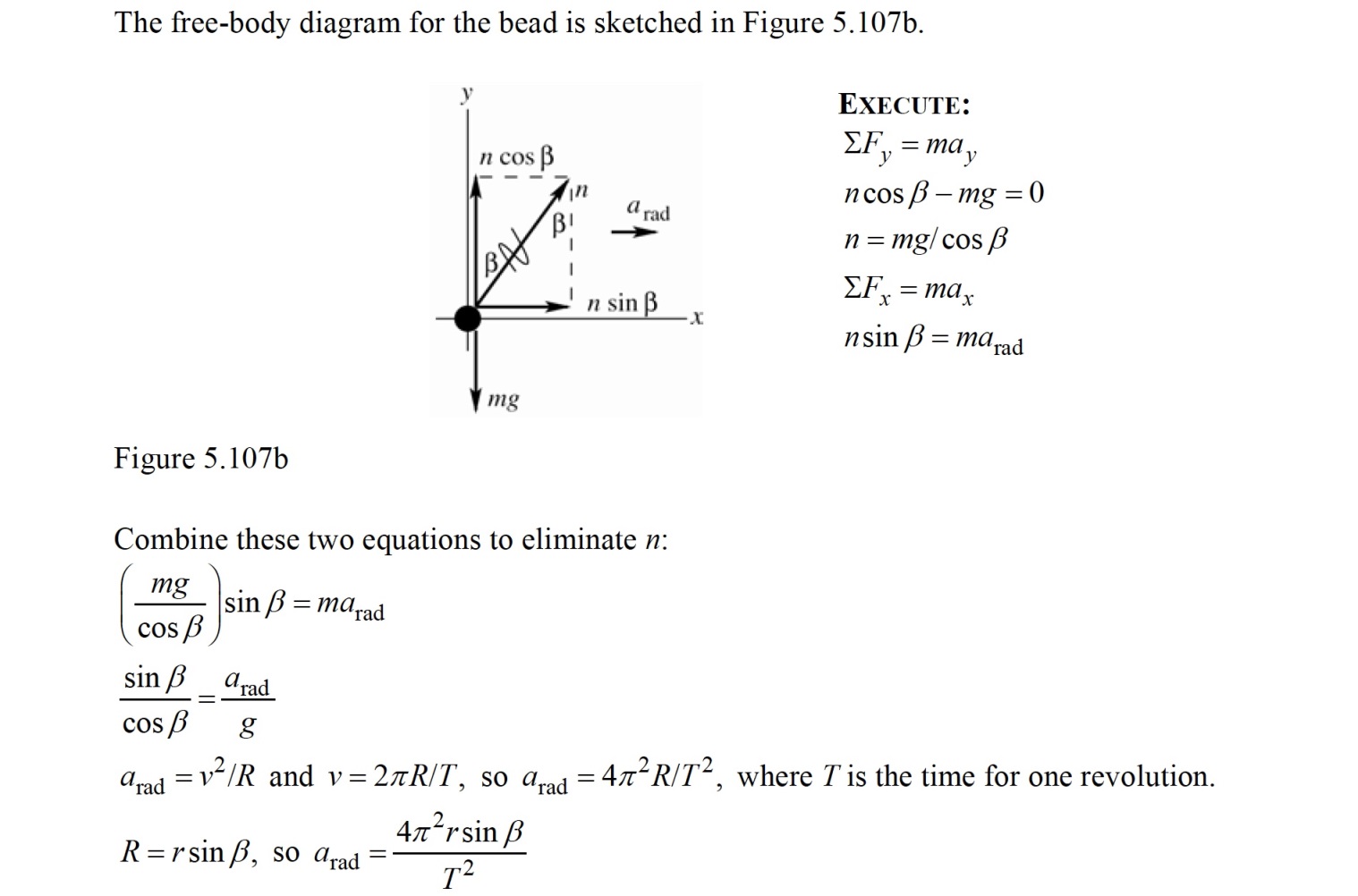 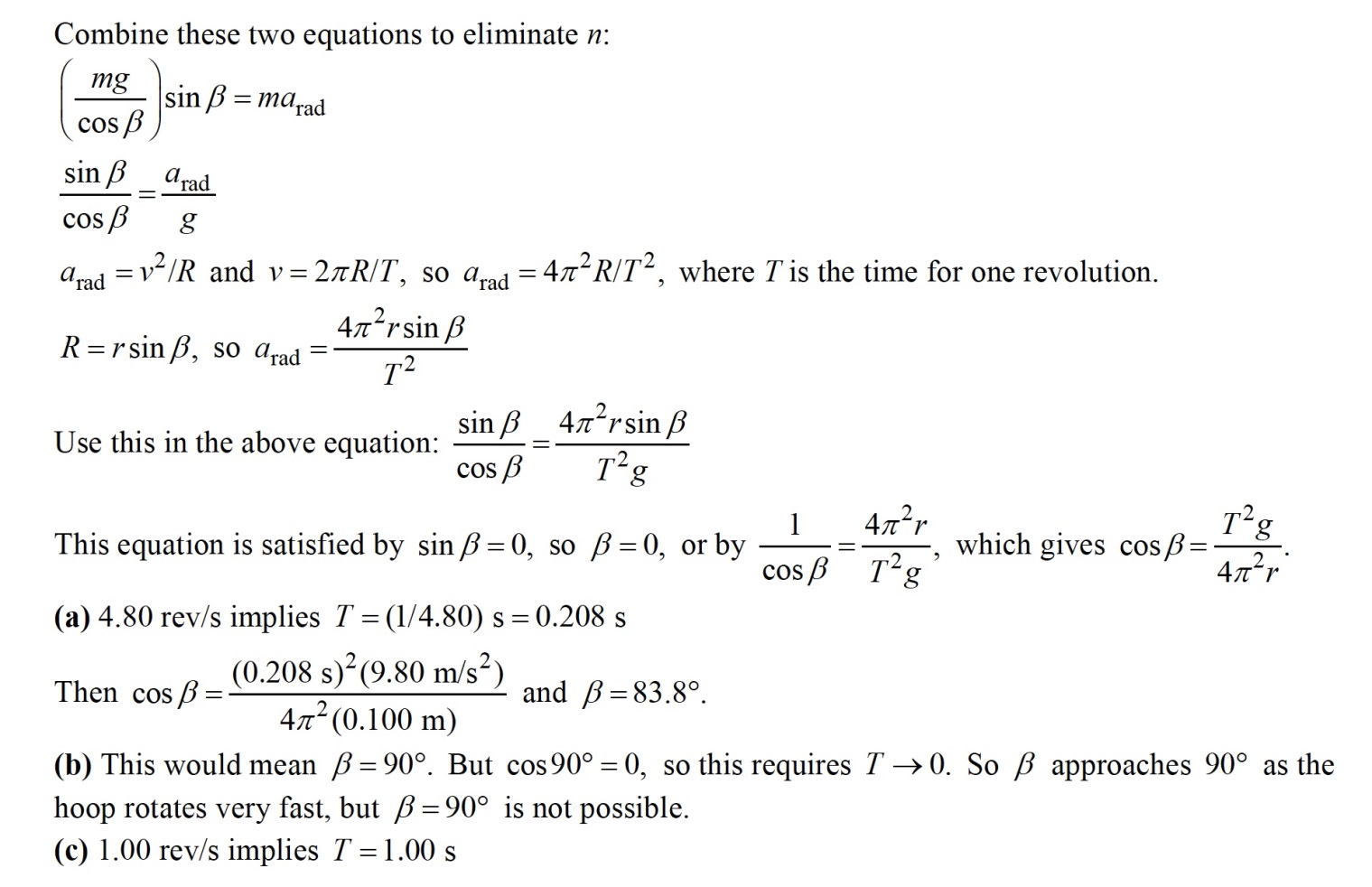 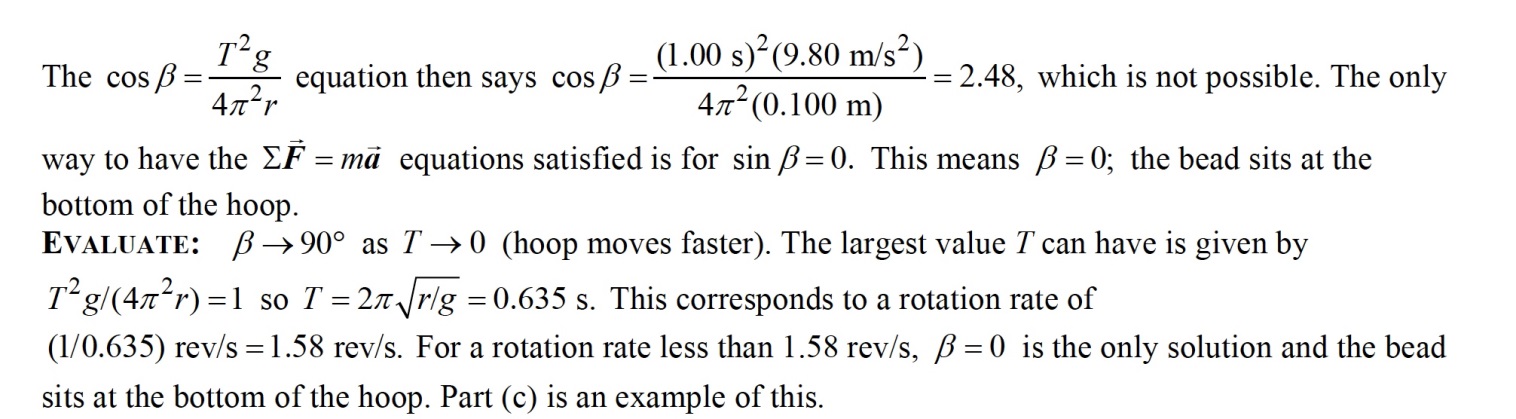 